120 ans de CONFLANDEY INDUSTRIES / Eric DEMESSE le 10/01/2022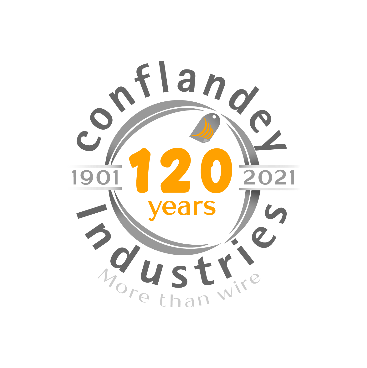 L’implantation industrielle du site de Conflandey remonte au 12ième siècle avec l’avènement de la métallurgie, alimentée par la richesse locale en produits minéraux, en charbon de bois pour alimenter les hauts fourneaux et en eau pour laver le minerai de fer, puis plus tard pour fournir l’énergie motrice.Le haut fourneau est définitivement arrêté en 1858 suite à la chute de l’industrie métallurgique en Haute Saône et une papeterie succèdera aux forges jusqu’en 1892.La tréfilerie des « forges de Conflandey » a été créée le 1ier avril 1901 par Messieurs Ernest-Anschaire-Alexandre Baillet, Maître de forges et Monsieur Ernest-Arnaud-Octave Voisin, Maitre de forges et Ingénieur des Arts et Manufactures.L’énergie utilisée au début est la force motrice de la Lanterne avant de céder la place à la machine à vapeur, puis à l’électricité en 1919.Les tréfileries n’ont cessé de produire du fil en résistant aux conflits sociaux, aux guerres, aux inondations, … et in extremis à la concurrence de la mondialisation … et ont su se moderniser pour faire face à l’évolution des besoins des industries. L’entreprise, forte de ses deux sites de Amoncourt et de Port d’Atelier, et de sa structure commerciale basée en région parisienne, est depuis 2006 la propriété du Groupe sidérurgique allemand Saarstahl. La maison mère est également fournisseur exclusif du fil machine brut livré par trains entiers sur le site de Port d’Atelier, soit l’équivalent de 2500 camions par an.Conflandey expédie aujourd’hui près de 60 000 tonnes par an à plus de 330 clients dans plus de 50 pays du monde, dont la Chine, les USA, le Mexique, le Brésil ou le Canada …Sa production de 1500 références de fils allant de 3 mm à 0.38 de diamètre à partir d’une trentaine de nuances, plus ou moins dures, revêtues anticorrosion ou non, représente l’équivalent en kilomètres d’une distance terre-lune tous les 10 joursOn ne compte plus les diverses applications industrielles de ce fil dans les équipements qui nous entourent au quotidien, tantôt fils d’armatures de pneus ou de tuyauteries, rayons de vélos, agrafes de bureau ou de cagettes, boites de fromage, attaches trombones, reliure de journaux, fils pour liens dans l’agroalimentaire, cerclage, matelas et sommiers, ressorts, brosses, muselets de champagne ou de bocaux … ou plus récemment des armatures de câbles sous-marins pour les réseaux de fibres optiques autour des 5 continents.L’année 2020 a vu avec la crise sanitaire une baisse globale des productions que le développement des volumes de fils de masques chirurgicaux a pu « hélas » en partie compenser pour sauver une année bien mal engagée … et 2021 a marqué la 120ième année d’existence et de savoir-faire des Tréfileries avec une production repartie à la hausse.CONFLANDEY Industries est très attachée à l’équilibre social et au bien-être de ses salariés, qui pour certains y travaillent depuis plusieurs générations, néanmoins, les difficultés du passé n’ont pas permis de renouveler en temps voulu les effectifs et l’entreprise est actuellement confrontée au vieillissement de sa population avec plus de 60 départs dans les 3 prochaines années.Elle offre actuellement à des gens sans qualification, mais avec de la bonne volonté, des opportunités de carrière dans les métiers de la tréfilerie … spécialité qui n’est pas enseignée dans notre système éducatif, et qui nécessite de 6 mois à 1 an de formation … et avec le tutorat des futurs retraités qui sont fiers de transmettre leur savoir acquis pendant 30 à 40 ans pour certains.